COURSE OVERVIEW / OBJECTIVESThe course is suitable for anyone wanting to find out more about Dyslexia, how to identify Dyslexia through formative assessment and how to support students in class and through intervention. Identification of Dyslexia – key indicators and assessment Developmental models for reading, writing and spelling The Dyslexia Friendly Classroom Specific strategies for reading, writing and spelling Please feel free to bring along a piece of writing of a pupil you are worried about. TARGET AUDIENCESENCos, Teachers, TAsDATE / TIME & VENUE Thursday 25 April 09.30 – 12.30 STLS Training House, Broomhill Bank SchoolBroomhill Road, Rusthall, Tunbridge Wells, Kent TN3 0TBCOST £40(7 days’ notice of cancellation will be required/non cancellation will incur the full charge)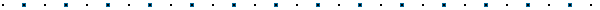 Bookings to be sent to: Julie.goodfellow@stlsoutreach.org.ukBookings to be sent to: Julie.goodfellow@stlsoutreach.org.ukBookings to be sent to: Julie.goodfellow@stlsoutreach.org.ukBookings to be sent to: Julie.goodfellow@stlsoutreach.org.ukTraining Dyslexia Date25.04.24NameRoleSchool / SettingDelegate EmailInvoice to: Name & email address